  

בקרוב באולם מופעים מטה אשר , כברי
אירועי תרבות ומפגש חברתי
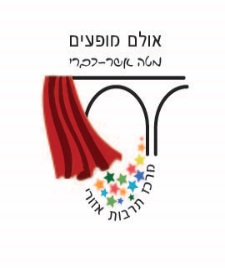 סמטאות ילדותי - יוסי חן במופע הצדעה ליוסי בנאי מתארחים לרגע: שייקה אופיר, אורי זהר, חיים טופול, אפרים קישון, 
יעקב בנאי, זאב רווח, הגששים, יהורם גאון ועוד רבים.
 כרטיס:75₪חמישי 16.11.17 שעה 20:30
אדיפוס המלך 
תאטרון פסיק
כרטיס:50₪שני 20.11.17 שעה 20:00מפגש עם סיון רהב מאיר 
על התקשרות והחברה בישראל חמישי 30.11.17 שעה 20:30
מכירה מוקדמת: 40₪  
ביום המפגש: 55₪אלון אולמן – סיפורו של איש הברזל 
מעגל נשים נהריה והגליל המערבי מזמינות אתכם לערב גאלה בלתי נשכח.השגת המטרות וההצלחה שלכם בעוצמה ומהירות שלא הכרתם.הרצאה מרתקת, סוחפת ומלאת השראה.רביעי 20.12.17  
התכנסות 19:30 הרצאה 20:30
כרטיס: 100₪
לפרטים נוספים ולהזמנת כרטיסים www.bgalil.co.il  052-8011523
בילוי נעים, עדנה, אודיל ודורית
********************************************************הצגות ילדים 
www.mofa.co.il  072-2429999
11/11   שעה 11:30  ממלכת הצעצועים 